Epilobium angustifolium  Onagraceae  (Fireweed)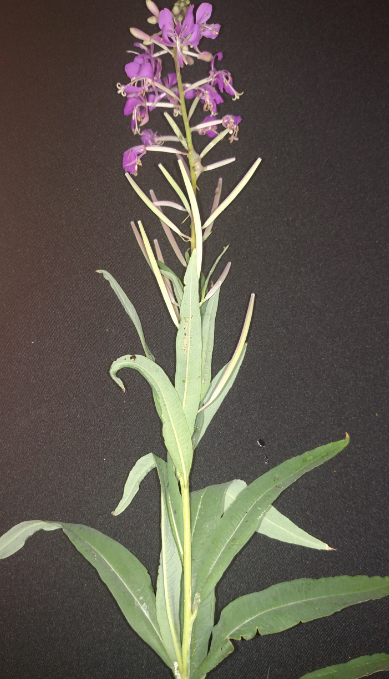 Upper Leaf, narrow, lanceolate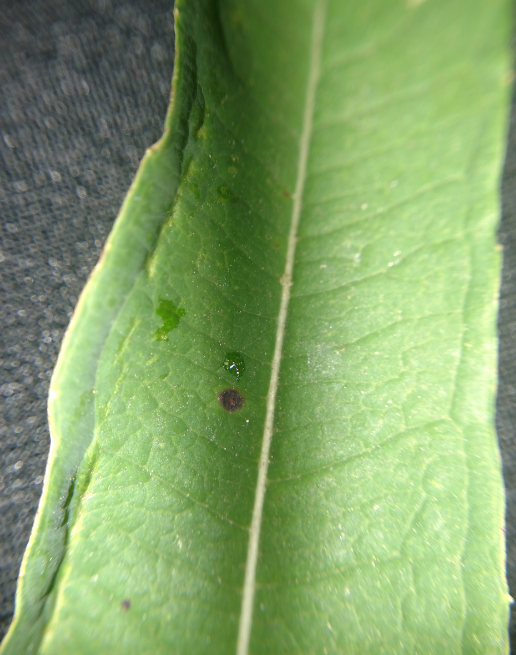 Leaf underside, pale, pinnate veins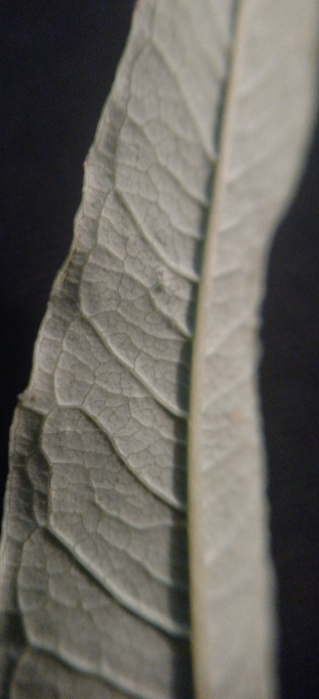 Fireweed flower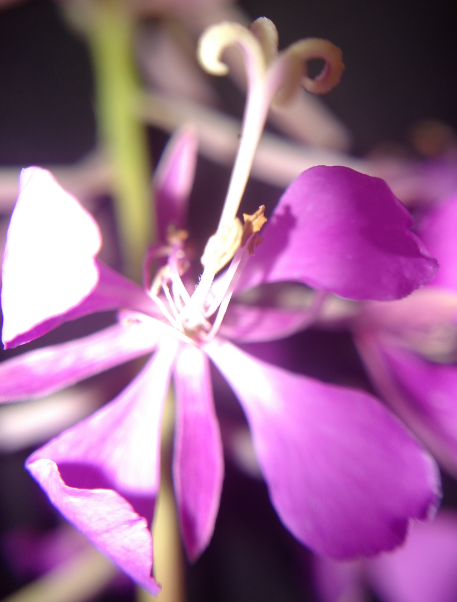 Dissected fireweed flower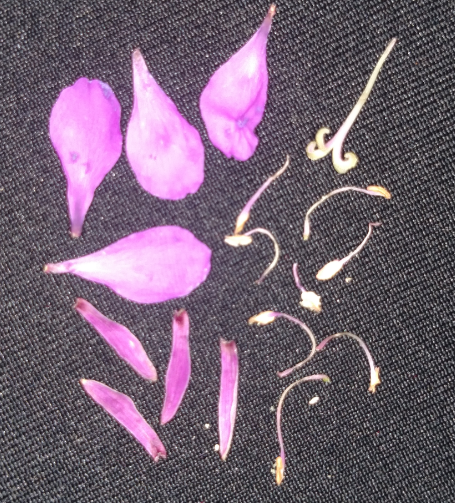 Flower parts measured in cm 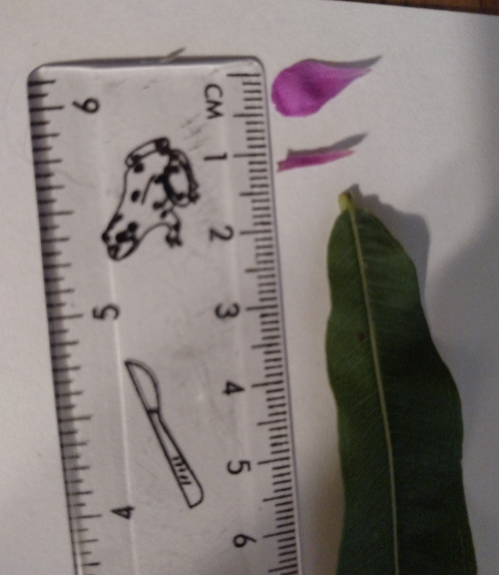 Fireweed petals (4), sepals (4)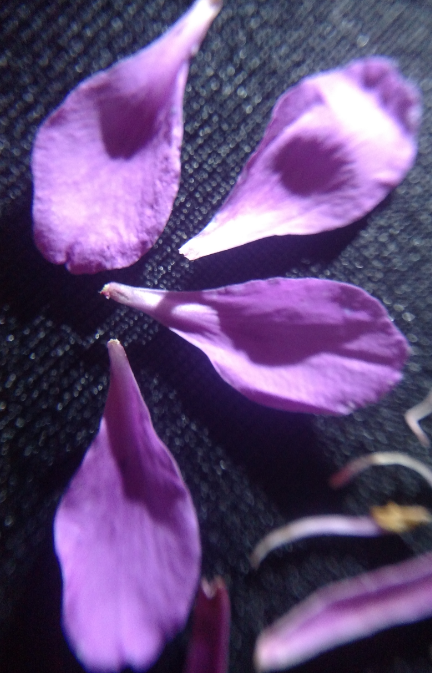 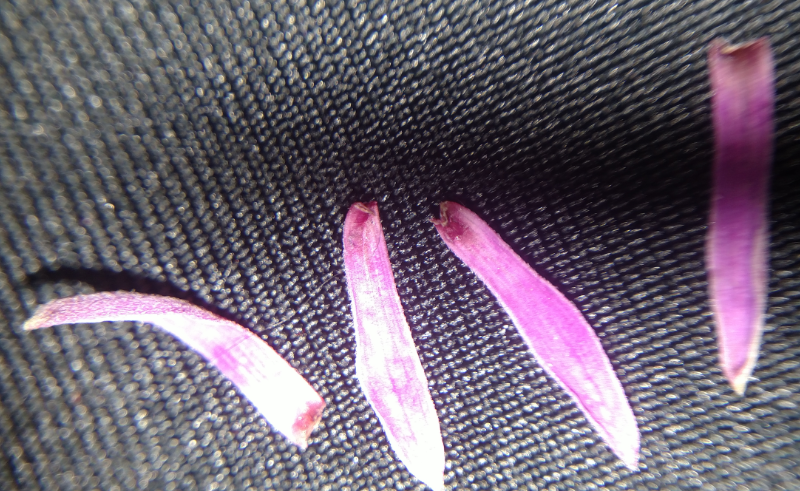 Fireweed stamens (8)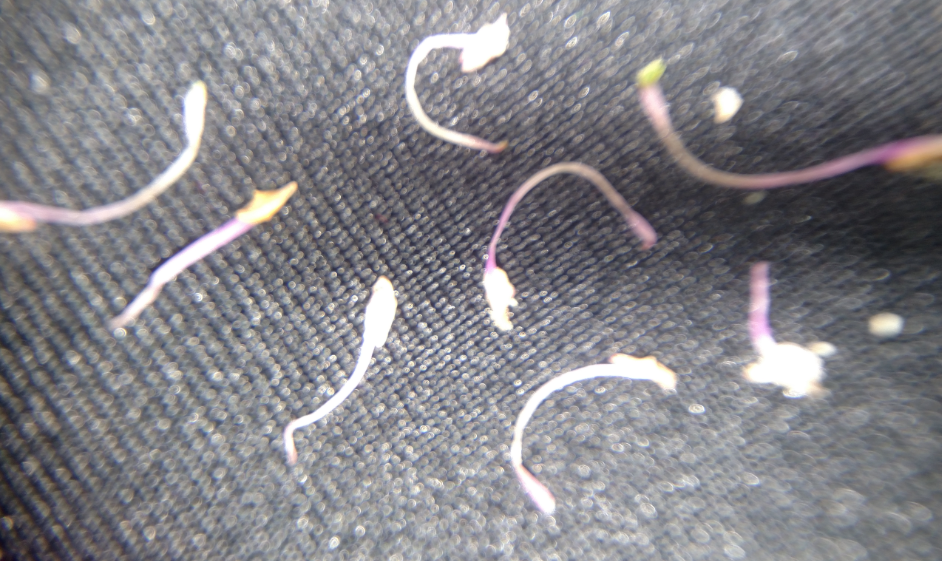 